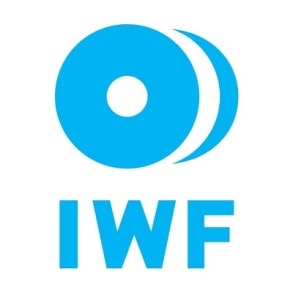 5thInternationalFajr Cup (Namjou Cup) 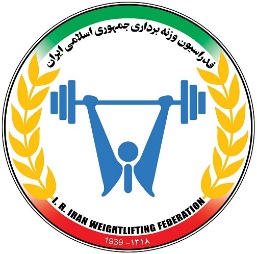 Olympic Qualification Event for 2020 Tokyo Olympic Games1-5 February 2020 Rasht, IRANPRELIMINARY ENTRY FORMNational Weightlifting Federation of ………………………………President / General Secretary………………….........   Signature:……………………..Date:-----------------------------This form must be returned by 1st  December 2019 to the I.R. of Iran Weightlifting Federation (IRIWF)						Weightlifting Hall, Azadi Sport Complex								Tel/Fax: (+9821) 44701742	                                                           Mobile : (+98 ) 912 4780513 , (+98) 921 4780513							 Email: iriwf@iriwf.org5thInternationalFajr Cup (Namjou Cup) Olympic Qualification Event for 2020 Tokyo Olympic Games1-5 February 2020 Rasht, IRANFINAL ENTRY FORMNational Weightlifting Federation of ………………………………President / General Secretary………………….........   Signature:……………………..                                                                                            Date: -----------------------------This form must be returned by 1st January 2020 to the I.R. of Iran Weightlifting Federation (IRIWF)						Weightlifting Hall, Azadi Sport Complex								Tel/Fax: (+9821) 44701742                                                         Mobile : (+98 ) 912 4780513 , (+98) 921 4780513						              Email: iriwf@iriwf.org5thInternationalFajr Cup (Namjou Cup) Olympic Qualification Event for 2020 Tokyo Olympic Games1-5 February 2020 Rasht, IRANARRIVAL/DEPARTURE FORMNational Weightlifting Federation of ………………………………This form must be returned by 1st  January 2020 to the I.R. of Iran Weightlifting Federation (IRIWF)						Weightlifting Hall, Azadi Sport Complex								Tel/Fax: (+9821) 44701742                                               Mobile : (+98 ) 912 4780513 , (+98) 921 4780513							Email: iriwf@iriwf.org5thInternationalFajr Cup (Namjou Cup) Olympic Qualification Event for 2020 Tokyo Olympic Games1-5 February 2020 Rasht, IRANTEAM ACCOMMODATION FORMNational Weightlifting Federation of ………………………………President / General Secretary………………….........   Signature:……………………..                                                                                            Date: -----------------------------This form must be returned by 1st January 2020 to the I.R. of Iran Weightlifting Federation (IRIWF)				Weightlifting Hall, Azadi Sport Complex								Tel/Fax: (+9821) 44701742	                                               Mobile : (+98 ) 912 4780513 , (+98) 921 4780513							Email: iriwf@iriwf.org5thInternationalFajr Cup (Namjou Cup) Olympic Qualification Event for 2020 Tokyo Olympic Games1-5 February 2020 Rasht, IRANMEDIA& PHOTOGRAPHER FORMNational Weightlifting Federation of ………………………………President / General Secretary………………….........   Signature:……………………..                                                                                            Date: -----------------------------This form must be returned by 1st  January 2020 o the I.R. of Iran Weightlifting Federation (IRIWF)						Weightlifting Hall, Azadi Sport Complex								Tel: (+9821) 44701742					Fax:(+98 21 ) 44701804				Mobile : (+98 ) 912 4780513 , (+98) 9214780513 							Email: iriwf@iriwf.org5thInternationalFajr Cup (Namjou Cup) Olympic Qualification Event for 2020 Tokyo Olympic Games1-5 February 2020 Rasht, IRANVISA APPLICATION FORMNational Weightlifting Federation of ………………………………President / General Secretary………………….........   Signature:……………………..                                                                                            Date: -----------------------------This form must be returned by 1st January 2020 to theI.R. of Iran Weightlifting Federation (IRIWF)		 				Weightlifting Hall, Azadi Sport Complex								Tel: (+9821) 44701742					Fax:(+98 21 ) 44701804				Mobile : (+98 ) 912 4780513 , (+98) 921 4780513							Email: iriwf@iriwf.orgNo.CategoryName of athletesName of athletesDate of BirthPassport NumberEntry Total1234567RRNo.Name of OfficialsFunctionDate of BirthPassport NumberEntry Total123No.CategoryName of athletesName of athletesDate of BirthPassport NumberEntry Total1234567RRNo.Name of OfficialsFunctionDate of BirthPassport NumberEntry Total123No.Full name of delegatesArrival Date and timeArrival Flight NumberDeparture Date and timeDeparture Flight Number12345678DateSingle roomDouble room1  Feb 2020  2  Feb 2020  3  Feb 2020  4  Feb 2020  5  Feb 2020  No.Full nameArrival Date and timeArrival Flight NumberDeparture Date and timeDeparture Flight Number1234FamilyGivenDate of BirthDD/MM/YYYYGender (M/F)Passport Number NationalityOccupation